   SAVEZ MAŽORETKINJA I POM-PON TIMOVA HRVATSKE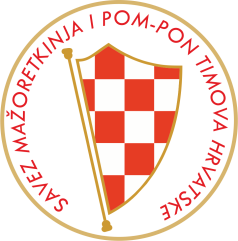 SVJETSKI DAN MAŽORET SPORTANEDJELJA, 10. 06. 2018.TRG BANA J. JELAČIĆAZAGREB /18,00 satiPRIJAVNI LIST                                                                                              Potpis odgovorne osobe:U______________                                                ___________________TIM:Broj grupa, sudionika:KOREOGRAFIJA 1:/dobni uzrast, naziv koreografije/KOREOGRAFIJA 2:KOREOGRAFIJA 3:Odgovorna osoba:E-mail:Mob: